Структура годового плана  I. Информационно – аналитический. 1.1. Информационная справка МДОУ1.2. Основными видами деятельности МБДОУ 1.3. Сведения о контингенте детей1.4. Программно – методическое обеспечение.II. . Анализ работы за прошедший учебный год.2.1. Обеспечение здоровья и здорового образа жизни (состояние здоровья воспитанников, заболеваемость дошкольников ДОУ, данные по группам здоровья, результаты организации физкультурно-оздоровительной работы, закаливания, рационального питания и др.) 2.2. Результаты выполнения образовательной программы ДОУ по всем образовательным областям (анализ уровня познавательного, художественно-эстетического, речевого, физического и социально-коммуникативного развития) 2.3. Анализ уровня развития выпускников ДОУ (результаты освоения программы в подготовительной к школе группе.2.4 Анализ выполнения годовых задач на 2017 -2018 учебный год.2.5. Анализ результатов повышения профессионального мастерства педагогов, их аттестация и повышение квалификации 2.6. Анализ системы взаимодействия с родителями воспитанников (по результатам анкетирования, выполнение планов совместной работы и др.) 2.7. Система методической поддержки педагогов с использованием разнообразных форм методической работы.2.8. Результаты внутрисадовского контроля2.9. Результаты тематических проверок.III.Цели и задачи на 2018-2019 учебный годIV. Повышение квалификации и профессионального мастерства. 4.1. Аттестация педагогических кадров 4.2. Повышение профессиональной квалификации 4.3. темы по самообразованию педагоговV. Организационно-методическая и педагогическая работа. 5.1. Система методической поддержки педагогов с использованием разнообразных форм методической работы 5.2. Подготовка и проведение педагогических советов 5.3. Работа в методическом кабинете (создание библиотеки методической литературы, систематизация и классификация материалов, организация выставок и др.) 5.4. Организация культурно-досуговой деятельности 5.5. Мероприятия по профилактике детского дорожно-транспортного травматизма 5.6. Мероприятий, проводимых в рамках «Десятилетия детства»
на 2018-2019 год в МБДОУ5.7. Перспективный план работы  кружка по духовно-нравственному воспитанию  на основе православной культурыVI.Система внутреннего мониторинга 6.1. План контроля внутри учреждения (тематический контроль, оперативный контроль, мониторинг педагогической деятельности ) VII. Взаимодействие в работе с семьей, школой и другими организациями 7.1. Организация совместной деятельности с родителями ДОУ 7.2. Совместная деятельность с социумом 7.3. Сетка план игровой деятельностиI. Информационно – аналитический. 1.1.Информационная справка об образовательном учрежденииМуниципальное бюджетное дошкольное образовательное учреждение «Детский сад №19 комбинированного вида» введено в эксплуатацию в ноябре 1968 года, с ноября 2011года введен в эксплуатацию второй корпус.Территории детского сада озеленены. На территориях учреждения имеются различные виды деревьев и кустарников,  клумбы.Муниципальное бюджетное дошкольное  образовательное  учреждение «Детский сад №19 комбинированного вида» осуществляет свою деятельность в соответствии с Законом Российской Федерации «Об образовании», а так же следующими нормативно-правовыми и локальными документами:Федеральным законом «Об основных гарантиях прав ребёнка Российской Федерации».Конвенцией ООН о правах ребёнка.Санитарно-эпидемиологическими правилами и нормативами СанПиН Уставом муниципального бюджетного дошкольного образовательного учреждения  «Детский сад №19 комбинированного вида»Организационно - правовая форма: муниципальное  учреждениеТип: дошкольное образовательное учреждение.Вид: детский сад комбинированного вида.Статус юридического лица: Муниципальное  бюджетное дошкольное учреждение.Юридический адрес: 182112,Псковская область, город Великие Луки, ул. Лизы Чайкиной , 7-а.Режим работы ДОУ: 10,5  часовое пребывание детей  при пятидневной рабочей неделе, с 7.00 до 17.30;  выходные - суббота, воскресенье, праздничные дни-8 групп 12 часовое пребывание детей  при пятидневной рабочей неделе, с 7.00 до 19.00;  выходные - суббота, воскресенье, праздничные дни-2 группыПродолжительность учебного года – 36 недель.Руководитель: Качнова Ольга Анатольевна, почётный работник общего образования.Проектная мощность ДОУ –215 детей  (10 групп)Фактическая мощность – 215 детей (10  групп из них: 4 группы  раннего возраста, 2 группы детей младшего дошкольного возраста, 1 группа детей среднего дошкольного возраста, 2 группы детей старшего дошкольного возраста, 1 группа детей подготовительного к школе возраста)Комплектование групп осуществляется детьми от 1.5 лет до 7 лет по одновозрастному принципу.Дошкольное образовательное учреждение комбинированного  вида. Основная функция: воспитание, образование, уход, присмотр, оздоровление. 	1.2. Основными видами деятельности МБДОУ являются:Реализация  основной общеобразовательной программы дошкольного образования с учетом Федерального государственного образовательного стандарта в группах общеразвивающей  направленности;Обеспечение воспитания, обучения, присмотра, ухода и оздоровление  детей;                               Охрана жизни и укрепление здоровья воспитанников;                                                          Обеспечение интеллектуального, личностного и физического развития воспитанников;Приобщение воспитанников к общечеловеческим ценностям;Формирование творческой личности, через различные виды деятельности в зависимости от здоровья и способностей ребенка, и запросов родителей;Формирование экологической культуры;Взаимодействие с семьей, для обеспечения полноценного развития ребенка.1.3. Сведения о контингенте детейКоличество групп в МБДОУ Детский сад №19 в 2018-2019 году 	1.4. Программно – методическое обеспечениеКомплексные программы дошкольного образования:1. Основная образовательная программа образовательного учреждения2. Федеральный закон от 29.12.2012 года "273-ФЗ "Об образовании в Российской Федерации";3. "Санитарно - эпидемиологическим требованиям к устройству, содержанию и организации режима работы дошкольных образовательных учреждений. СанПиН 2.4.1.3049-13"; с изменениями и дополнениями от 27 августа 2015 года4. Федеральный государственный образовательный стандарт дошкольного образования (приказ Министерства образования и науки РФ от 17 октября . №1155).Основные характеристики организации образовательного процесса.Прием детей в ДОУ осуществляется по мере наличия свободных мест в ДОУ, по заявлению родителей, предоставления медицинского заключения, заявления и документов, удостоверяющих личность одного из родителей (законных представителей ). Заключается договор.-ДОУ работает в режиме пятидневной рабочей недели с 7.00 до 19:00 часов 2 дежурные группы, 07.00-17.30 – 8 групп;-Воспитанники ДОУ пользуются льготами согласно законодательству РФ ;-Посещение детей ДОУ происходит по режиму работы учреждения;-Обязанности участников образовательного процесса регламентируются Уставом детского сада и родительским договором.МБДОУ Детский сад №19 работает по Основной образовательной программе дошкольного  учреждения, которая разработана на основе: примерной общеобразовательной программе дошкольного образования « От рождения до школы» под редакцией  Н.Е. Вераксы- Парциальных программ:                                                                                                                                                         - «Основы здорового образа жизни»- Авдеева И.И.                                                                                    --«Приобщение детей к истокам русской народной культуры»  Князева О.Л.-« Основы безопасности детей дошкольного возраста » Авдеева И.И.- «Математические ступеньки» Колесникова Е.В. - «Ладушки» И. М. Каплуновой, И. А. Новоскольцевой;II. Анализ работы за прошедший учебный год.2.1. Обеспечение здоровья и здорового образа жизни (состояние здоровья воспитанников, заболеваемость дошкольников ДОУ, данные по группам здоровья, результаты организации физкультурно-оздоровительной работы, закаливания, рационального питания и др.)Сохранить и улучшить здоровье - каждодневная работа, начиная с рождения ребенка. В дошкольном возрасте эту работу осуществляется совместно с родителями и воспитателями. В начале 2017-2018 учебного года  ст.медсестрой и медицинской сестрой была проведена работа по распределению детей по группам здоровья:Распределение воспитанников ДОУ по группам здоровья.1 группа здоровья- 452 группа здоровья-1643 группа здоровья- 54 группа здоровья- 15 группа здоровья- 0С целью профилактики простудных заболеваний, все дети нашего ДОУ с октября по апрель месяц получали комплекс оздоровительных мероприятий, включающих в себя: Закаливающие мероприятияВоздушные ванны (облегченная одежда, одежда соответствующая сезону)Оздоровительные прогулкиХодьба в носках на физкультурных занятияхХодьба босиком до и после снаУмывание прохладной водой.Профилактические мероприятияЛуковый салатАроматерапия ( чеснок)Лечебно-оздоровительные мероприятииВитаминотерапия (аскорбиновая кислота )В детском саду за 2017-2018 учебный год  карантина не было. Для профилактики гриппа в сентябре  была проведена вакцинация  сотрудников детского сада и детей, посещающих ДОУ и не имеющих медицинских противопоказаний. В детском саду питание детей осуществляется на основании 10-ти дневного меню, которое согласовано с учреждением Госсанэпиднадзора. В рацион питания включены все продукты, необходимые для полноценной жизнедеятельности ребенка. Ежемесячно проводится подсчёт калорийности пищи, которая соответствует норме. В течении года ежемесячно проводится анализ заболеваемости и посещаемости по всем группам и общей по детскому саду. На основании полученных данных нами был проведен мониторинг здоровья и физического развития детей за отчетный год.Уровень и динамика заболеваемости детей в ДОУАдаптация детей к условиям МБДОУ Детского сада №19В 2017 – 2018 учебном году в детский сад поступило 40 детей.Во время периода адаптации детей к ДОУ, проводилась работа с педагогами (консультирование по вопросам взаимодействия с родителями и детьми), с родителями (анкетирование с целью сбора информации, изучению затруднений у родителей в вопросах воспитания; проведение информационных и тематических мероприятий; наглядные формы работы), занятия с детьми.По итогам протекания адаптации можно сделать следующие выводы:  адаптация детей прошла успешно.Всего детей  прошедших адаптацию -40 ДетейЛегкая степень адаптации – 55 % ( детей),Средняя – 45% ( детей),Тяжелая – нет.Вывод:  По сравнению с прошлым годом пропуски по болезни на 1-го ребенка уменьшились на 12%  в связи с тем, что не было карантина по ветряной оспе, гриппу, ОРВИ. Уровень и динамика физической подготовленности детей высокий уровень повысился на 5%, средний повысился на 3% и низкий понизился на 8%.  Медицинской службой ДОУ планируется усиление  профилактической работы среди родителей воспитанников и педагогического коллектива. 2.2. Результаты выполнения образовательной программы ДОУ по всем образовательным областям (анализ уровня познавательного, художественно-эстетического, речевого, физического и социально-коммуникативного развития). Результаты освоения образовательных областей программы за 2017 – 2018 учебный год.Уровни усвоения программного материала: на начала года педагогическую диагностику прошли 215 детей их достижения (что нас радует) больше 3,8 баллов набрали 19% детей, от 2,3 до 3,7 баллов – 61%; Вызывает озабоченность менее 2,2 баллов набрали  – 20 % детей; на конец учебного года педагогическую диагностику прошли 215 детей: больше 3,8 баллов набрали 39% детей, от 2,3 до 3,7 баллов – 52%; Вызывает озабоченность дети набравшие менее 2,2 баллов – 9 %.  Из таблицы видно, что усвоение образовательной программы на конец года повысился высокий уровень на 20%, средний и низкий снизился на 9% и 11%. Работая над вопросом подготовки детей к школе, педагогом-психологом было проведено обследование по формированию психических познавательных процессов для обучения в первом классе.2.3. Анализ уровня развития выпускников ДОУ (результаты освоения программы в подготовительной к школе группе. Диагностика подготовленности детей к обучению в школе проведённая в конце 2017-2018 учебного года выявляла  мотивационную, личностную, интеллектуальную, волевую готовность и  уровень зрительно-моторной координации. Чтобы ребенок мог успешно учиться и выполнять свои школьные обязанности, он к моменту поступления в школу должен достигать определенного физического и психического развития "школьной зрелости". Диагностировалось 19 детей. По результатам проведенного исследования можно сделать следующие выводы: у детей сформирована социальная позиция школьника, обстановка и правила поведения в школе не будут им в тягость. У детей хорошая интеллектуальная готовность. Высокий уровень развития имеют 45% детей, средний - 50% детей, низкий - 5 %. У детей хороший уровень психического развития, который обеспечивает произвольную регуляцию психических процессов. Хорошо развита волевая готовность, что необходимо для нормальной адаптации к школьным условиям. Дети смогут слушать, вникать в содержание того, о чем говорится, понимать задания учителя, справляться с ними. Хороший уровень зрительно-моторной координации. Все компоненты психологической готовности у детей присутствуют. Дети могут начать процесс обучения в школе.2.4.Анализ выполнения годовых задач на 2017 -2018 учебный год. В 2017 – 2018 учебном году педагогический коллектив МБДОУ  работал по ООП ДО Воспитательно-образовательная работа строилась по пяти образовательным областям: «Физическое развитие», «Познавательное развитие», «Речевое развитие», «Социально-коммуникативное развитие» и «Художественно-эстетическое развитие», которые ориентированы на разностороннее развитие детей с учётом их возрастных и индивидуальных особенностей. Образовательный процесс осуществлялся через совместную деятельность детей с взрослым (непосредственно образовательную деятельность и  образовательную деятельность в ходе режимных моментов) и самостоятельную деятельность детей.В прошедшем учебном году вся работа ДОУ была направлена на формирование необходимых предпосылок, условий и механизмов для постоянного самообновления, повышения качества педагогической деятельности и роста её эффективности. В центре внимания всей нашей работы в течение этого учебного года было  осуществление полного перехода на работу в соответствии Федеральными государственными образовательными стандартами. Всем педагогам удалось смоделировать образовательный процесс в соответствии с новыми требованиями, сохранив при этом положительные моменты теории и практики дошкольного учреждения.         Задачи в прошедшем учебном году были следующие: 1.Продолжать работу по созданию условий  для сохранения и укрепления здоровья воспитанников, формировать у детей представления о здоровом образе жизни и основах безопасности жизнедеятельности. 2.Объединение обучения и воспитания в целостный образовательный процесс на основе духовно-нравственных и социо- культурных ценностей и принятых в обществе правил и норм поведения в интересах человека, семьи, общества; Углубить работу педагогического коллектива, по воспитанию патриотических чувств у дошкольников, через воспитание, уважение и гордости за соотечественников прославивших нашу Родину.3.Создание условий в ДОУ для организации деятельности по экологическому воспитанию дошкольников в контексте ФГОС дошкольного образования  и обогащению содержания работы по региональному компоненту. Продолжать совершенствовать познавательно-речевое развитие у дошкольников в процессе  непосредственно образовательной деятельности и через взаимодействие с семьями воспитанников. Вывод: по  решению годовых задач педагоги выполнили 100% запланированных мероприятий. 2.5. Анализ результатов повышения профессионального мастерства педагогов, их аттестация и повышение квалификации. Отмечается  активное повышение квалификации педагогов детского сада, что свидетельствует о планомерной и целенаправленной работе по повышению профессионального роста педагогов. В МБДОУ осуществляется  работа с кадрами, отслеживаются результаты обучения педагогов, появления у них новых знаний и навыков в области профессионального мастерства.Под руководством администрации МБДОУ проводилась работа с педагогами по умению планирования и  внедрению в воспитательно-образовательный процесс комплексно – тематического планирования. Педагогический коллектив направляет свои усилия на обеспечение доброжелательной атмосферы в МБДОУ при общении взрослых с детьми и детей между собой и общения между взрослыми.  Воспитатели и специалисты объединяли свою профессиональную деятельность при проведении организованной образовательной деятельности, образовательной деятельности в ходе  режимных моментов, а также  поисков путей взаимодействия с родителями. Динамика профессионального роста отслеживается через процедуру аттестации педагогов, проведения методических объединений, обобщение педагогического опыта.    В прошлом учебном году  на  получение 1 квалификационной категории оформлены документы на воспитателей Логинову Н.В., Панфилову Г.Г.2.6. Анализ системы взаимодействия с родителями воспитанников (по результатам анкетирования, выполнение планов совместной работы и др.)Работа с родителями в МБДОУ строилась в соответствии с законом  «Об образовании в РФ» по основным  направлениям (физическом, познавательном,  речевом, социально – коммуникативном, художественно – эстетическом)   развития личности ребёнка.Основные формы взаимодействия с семьями воспитанников: 	В 2017 -2018 учебном году работе с семьёй уделялось достаточно внимания.  Родители  посещали групповые и общие  консультации;  открытые мероприятия и развлечения. К  Дню работников дошкольного образования  родители  составляли осенние букеты, а к Новому году   они  совместно с детьми, своими руками готовили ёлочные украшения, которыми были украшены праздничные ёлки.  Совместно с родителями были  проведены:   новогодние представления для детей; праздники ко Дню Защитника Отечества,  праздники  ко Дню 8 Марта; осенние и весенние развлечения, спортивные досуги («Осень, осень в гости просим »,«День пожилого человека», «Покровская ярмарка», «Мы рады зимушке- зиме», «Рождественские святки», «Широкая масленница») и др.  В детском саду также были организованы тематические выставки, которые регулярно проводились  в групповых приемных.  Воспитатели  ежемесячно  обновляли групповые стенды с наглядной пропагандой для родителей. В течение года постоянно  оформлялись выставки детских рисунков и поделок.Были проведены родительские собрания в группах. Не менее важным направлением в работе дошкольного учреждения было сотрудничество детского сада с семьёй по вопросам приобщения семей к здоровому образу жизни. На групповых родительских собраниях раскрывались вопросы физического развития и здоровья детей, особенно подробно о закаливании детского организма.     Воспитатели групп старшего дошкольного возраста подчёркивали важность  развития  самостоятельной двигательной деятельности детей в условиях детского сада и дома. Были даны рекомендации по организации и вопросам физического развития, ЗОЖ.        Положительно то, что позиция родителей  к процессу обучения изменилась к лучшему. О чём свидетельствует их степень активности участия в жизнедеятельности ДОУ. Родители воспитанников с удовольствием  откликались на все мероприятия ДОУ.Их творчество и индивидуальность были наглядно продемонстрированы в городских и внутрисадовских  конкурсах: «Золотая осень», «Новогодняя игрушка своими руками», «Акция добрых и полезных дел», «Лучший участок детского сада».Результаты анкетирование показали, что 94% родителей  удовлетворены работой детского сада и воспитанием своих детей. Существенно то, что большинство родителей объективно оценивают степень своего участия в образовательном процессе и выражают желание активно сотрудничать с детским садом.Вывод:  Совместная   работа с родителями, укрепила сотрудничество детского сада и семьи, а также помогла добиться положительных результатов в развитии каждого ребёнка.  Необходимо  продолжать совершенствовать социальное партнёрство семьи и детского сада, используя разные современные формы работы.2.7. Система методической поддержки педагогов с использованием разнообразных форм методической работы. В 2017– 2018 учебном году   содержание образовательного процесса определялось ООП в соответствии с нормативными документами.  Деятельность ДОУ была направлена на обеспечение непрерывного, всестороннего и своевременного развития каждого ребёнка, на его позитивную социализацию, развитие его творческих способностей.  Организация учебно-воспитательного процесса строилась педагогически обоснованным  выбором  программы, технологий, обеспечивающих получение образования, соответствующего государственным стандартам. В образовательном процессе использовались следующие технологии: Комаровой Т.С., Ушаковой О.С., Дыбиной О.В., Гербовой В.В.,  Куцаковой Л.В.,   и др. В течение года методическая работа была направлена на решение основных задач. Для их решения и с целью повышения профессиональной компетентности педагогических работников были проведены 7 консультаций и 2 семинара- практикума.  Педагоги принимали активное участие в работе педагогических советов. Было проведено 5 заседаний, два из которых были тематическими. Систематически проводились совещания педагогических работников, на которых рассматривались вопросы организации и обеспечения качества образовательного процесса, работы с родителями, изучались нормативно- правовые документы, проводился анализ выполнения педагогами программных и годовых задач, планировались текущие мероприятия, рассматривались результаты контрольной деятельности. 2.8. Результаты внутрисадовского контроляТематика   внутрисадовского  контроля в итоговом  году соответствовала задачам годового плана. В 2017 -2018 учебном году были проведены  тематические проверки; «Духовно- нравственное воспитание как основа гармоничного развития личности дошкольника », «Организация работы по экологическому воспитанию», комплексный контроль подготовительной группы, мониторинги:  посещаемости и заболеваемости детей; физической подготовленности детей; психолого– педагогическая готовность детей к школе; педагогическая диагностика уровня развития воспитанников; соблюдения режима дня, организация питания в ДОУ, анализ уровня качества  освоения программы по всем разделам, анализ нервно – психического развития детей раннего возраста. Организация и проведение мероприятий соответствовали срокам и целям, указанным в годовом плане.  Нормативно – правовая база их проведения соответствовала современным требованиям. Результаты обсуждались на педсоветах.2.9. Результаты тематических проверок.1. Тема: «Духовно- нравственное воспитание как основа гармоничного развития личности дошкольника »Цель: Эффективность работы педагогов по духовно- нравственному воспитанию, создание условий для формирования у детей качеств по духовно-нравственному воспитанию.Результат: В целях улучшения работы по этому разделу педагогическим коллективом проделана следующая работа:Подобраны игры на заданную тематику.Цикл  НОД; « Что такое доброта», « Уроки доброты». Знакомили детей с календарными  православными и народными  праздниками «Рождество», «Колядки», «Масленица», «Пасха».Анкетирование родителей «Отношение родителей к духовно- нравственному воспитанию ребенка».С целью повышения уровня педагогического просвещения родителей систематично меняется материал для  родителей по теме: «Духовно-  нравственное воспитание дошкольников», «Нравственное воспитание дошкольников в семье и детском саду »2. Тема: «Организация работы  по экологическому воспитанию» Цель: Эффективность работы педагогов по экологическому воспитанию.Организация экспериментальной деятельности, оформление зон экспериментировании.Результат: В целях улучшения работы по этому разделу педагогическим коллективом проделана следующая работа:Подобраны игры экологического характера.Разработали и провели цикл НОД, и прогулок на заданную тематику.С целью повышения уровня педагогического просвещения родителей систематично меняется материал для  родителей по теме: «Экологическое воспитание детей дошкольного возраста»В группах оборудованы зоны по экспериментированию. В старшей и подготовительных к школе группах:  пополнили предметно развивающую среду по экологическому воспитанию материалами о художниках иллюстраторах, детских писателях. 2.10. Анализ системы взаимодействия  с другими организациямиВ МБДОУ ведётся активная работа по взаимодействию с организациями дополнительного образования, культуры и спорта, которая направлена на обеспечение комплекса условий здоровье сбережения и физического развития детей, их познавательно- речевой сферы, расширения социальных контактов.Работа с учреждениями здравоохранения проводится строго по медицинскому плану.Заключены договора с учреждениями культуры города: музыкальной  школой, библиотекой, домом творчества, городским музеем.  Интересными и поучительными получились экскурсии в библиотеку, городской музей, музыкальную школу имени Мусоргского, в Великолукскую эпархию, в храм.ВЫВОД:   Работа с социальными институтами детства обогащает образовательный процесс МБДОУ  и  вносит неизгладимый вклад в развитие личности воспитанников. Исходя из анализа работы за 2017-2018 год, образовались следующие  цели и задачи на 2018-2019 учебный год: III.Цели и задачи на 2018-2019 учебный год.Цели: Совершенствовать развивающую образовательную среду, направленную на
реализацию основной общеобразовательной программы дошкольного образования в
соответствии с ФГОС ДО. Обеспечить условия для успешной социализации ребенка по
средствам комплексного решения современных актуальных проблем в области физического и психологического здоровья воспитанников, познавательного развития, а именно: Задачи на 2018-2019 учебный год:
1. В целях охраны и обеспечения здоровья детей продолжить работу по формированию
здорового образа жизни в дошкольном учреждении и семье, используя комплекс
лечебно-профилактических и оздоровительных мероприятий.
2. Введение профессионального стандарта педагога.3. Продолжить работу по теме «Социализация детей через игровую терапию в условиях ДОУ»
4. Использование педагогами инновационных форм работы с родителями в целях повышения  педагогического просвещения родителей по вопросам.Родительские клубы, пятницы, дни открытых дверей, родительские собрания в нетрадиционной форме. 	 IV. Повышение квалификации и профессионального мастерства.4.1. Аттестация педагогических кадров.4.2. Повышение квалификации и профессионального мастерства педагогов.4.3. Самообразование педагогов:– «Духовно-нравственное воспитание дошкольников». - зам.зав. Панова Т.Н.в течение года– «Обеспечение психологической безопасности ребенка в ДОУ»- Давыдова Ю.А.    в течение года  – «Игра как средство образовательной деятельности в условиях реализации ФГОС».- Емельяненко Н.Н- в течение года -«Дидактическая игра как форма обучения детей раннего возраста»- Матевосян А.Г.в течении года– «Театрализованная игра – источник творчества и самовыражения дошкольников »- Ионова Л.В.в течение года –  «Занимательное азбуко- ведение речи детей, через занимательные  упражнения»Марченкова И.М.в течение года -«Развитие логического мышления у дошкольников средствами логико-математических игр»- Маркевич О.В.в течение года  -«Приобщение детей к культурно-нравственному наследию нашего народа через искусство»- Довыденкова Р.Н.в течение года – «Использование нетрадиционных материалов в художественном творчестве детей»- Юркова Т.А. в течение года - «Формирование эстетического отношения к миру у детей дошкольного возраста посредством ИЗО деятельности»- Логинова Н.В.в течение года  «Развитие творческих и исполнительских умений через музыкально-игровые импровизации и ритмопластику»- Иванова М.А.в течение года  «Игры и упражнения для развития речи младших  дошкольников»- Апостолова И.В.    в течение года -  «Экологическое воспитание дошкольников на непосредственной образовательной  деятельности и в повседневной жизни»-Халваши Л.В. в течение года – «Народная игра – как средство формирования у ребенка чувств сопричастности к традициям и духовным ценностям Родины»- Панфилова  Г. Г.в течение года   – «Значение игры для преодоления эмоциональных трудностей    дошкольника»- Новотольская Н.А.-«Использование здоровье сберегающих технологий в первой
младшей (второй младшей, средней, старшей) группе.- Иванова И.В.инструктор по физ.культуре– «Развитие связанной речи с использованием пальчиковых сказок»- Иванова Л.А.    в течение года-«Развитие эмоционально- волевой сферы через игры- забавы»-Ковалева Т.В.V. Организационно-методическая и педагогическая работа. 	5.1. Система методической поддержки педагогов с использованием разнообразных форм методической работы МБДОУ Детский сад №19 работает по Основной образовательной программе дошкольного  учреждения, которая разработана на основе: примерной общеобразовательной программе дошкольного образования « От рождения до школы» под редакцией  Н.Е. Вераксы- Парциальных программ:                                                                                                                                                         - «Основы здорового образа жизни»- Авдеева И.И.                                                                                    --«Приобщение детей к истокам русской народной культуры»  Князева О.Л.-« Основы безопасности детей дошкольного возраста » Авдеева И.И.- «Математические ступеньки» Колесникова Е.В. - «Ладушки» И. М. Каплуновой, И. А. Новоскольцевой; 	5.2. Подготовка и проведение педагогических советов Педсовет №1 (Установочный) - август«Организация работы ДОУ в 2018-2019 учебном году»Цель: Утверждение годового плана работы на 2018 – 2019 учебный год. Подведение итогов работы за летний - оздоровительный период. Подготовка к новому учебному году.Педсовет №2 ноябрьТема: «Социализация детей через игровую терапию в условиях ДОУ»Цель: повышение профессиональной компетентности  воспитателей по игровой деятельности детей дошкольного возраста.Педсовет №3 мартТема: Внедрение профессионального стандарта педагога ДОУ.Цель: Актуализация развития профессиональной компетенции педагога.Педсовет №4 (Итоговый) май«Анализ воспитательно-образовательной работы ДОУза   2018-2019 учебный год»Цель: Анализ и подведение итогов за учебный год, определение задач на новый учебный год5.3. Работа в методическом кабинете (создание библиотеки методической литературы, систематизация и классификация материалов, организация выставок и др.)Консультации для педагогов.Семинары, семинары- практикумы, мастер-классыПросмотры открытых мероприятий.Смотры, конкурсы, выставкиУчастие в конкурсах и смотрах.5.4. Организация культурно-досуговой деятельностиПерспективный план музыкальных праздников и развлечений.Перспективный план спортивных мероприятий Акции5.5. Мероприятия по профилактике детского дорожно-транспортного травматизмаПлан мероприятийпо предупреждению детского - транспортного травматизмана  2018-2019 учебный год МБДОУ Детский сад №19Задачи:1. Воспитывать у детей осознанное отношение к собственному здоровью и жизни.2. Продолжать обучать детей безопасному поведению в дорожно-транспорт-ной среде.3. Сформировать и развить у детей целостное восприятие окружающей среды.4. Повысить компетентность педагогов и родителей (законных представите- лей) в вопросах детской безопасности.5. Развивать совместную деятельность педагогов ДОУ, родителей воспитанников (законных представителей), инспекторов ГИБДД.5.6. Мероприятий, проводимых в рамках «Десятилетия детства»
на 2018-2019 год 5.7. Перспективный план работы  кружка по духовно-нравственному воспитанию  на основе православной культуры МБДОУ Детский сад №19Цель: Развивать духовные потребности каждого ребенка, путем его приобщения к православной культуре на протяжении всего детства.Задачи:Развитие и усвоение норм и ценностей, принятых в обществе;Формировать умения правильно оценивать свои поступки и поступки сверстников;Способствовать формированию моральных норм: сочувствия обиженному;Формировать привычные представления о социокультурных ценностях нашего народа. VI.Система внутреннего мониторинга 	6.1. План контроля внутри учреждения (тематический контроль, оперативный контроль, мониторинг педагогической деятельности).Оперативный контрольМониторинг (педагогическая диагностика)VII. Взаимодействие в работе с семьей, школой и другими организациями 7.1. Организация совместной деятельности с родителями ДОУ  	7.2. Совместная деятельность с социумом Группавозраст детейколичество группколичество детейнаправленность группыГруппа раннего возраста1- 2 лет240общеразвивающаяПервая младшая2-3 лет245общеразвивающаяВторая младшая3-4 лет242общеразвивающаяСредняя группа4-5 лет223общеразвивающаяСтаршая группа5-6лет146общеразвивающаяПодготовительная к школе группа5-7 лет219общеразвивающаяитого215Уровень2017 учебный год2018 учебный годВысокий1144,8764,9Образовательные областиУровни освоения программыУровни освоения программыУровни освоения программыУровни освоения программыУровни освоения программыУровни освоения программыУровни освоения программыУровни освоения программыОбразовательные областибольше 3,8 балловбольше 3,8 балловот 2,3 до 3,7 балловот 2,3 до 3,7 балловот 2,3 до 3,7 балловот 2,3 до 3,7 балловменее 2,2 балловменее 2,2 балловОбразовательные областиНачало годаКонец годаКонец годаНачало года Начало года Конец годаНачало годаКонец годаФизическое развитие19%43%43%61%61%47%20%10%Познавательное развитие22%35%35%53%54%54%25%11%Речевое развитие18%34%34%61%57%57%21%9%Художественно – эстетическое развитие12%42%42%68%50%50%20%8%Социально – коммуникативное развитие21%42%42%59%49%49%20%9%Форма взаимодействияЦель Виды взаимодействиявзаимопознаниеРазностороннее знакомство педагогов с семьямиВстречиСобранияАнкетированиеМастер-классывзаимообщениеОбмен информацией о психологических и индивидуальных особенностях детейИндивидуальные и групповые консультацииРодительские собранияОформление информационных стендовОрганизация выставок детского творчестваПриглашение родителей на детские праздникиРазмещение информации на сайтенепрерывное образование взрослыхПросвещение родителей по вопросам развития ребёнка, обучение способам взаимодействия с детьмиНаглядная информацияСеминарыПрактикумысовместная деятельностьУкрепление социальных связейПривлечение к конкурсамПривлечение к участию в праздникахПривлечение к участию в детской исследовательской и проектной деятельности№п/пФ.И.О. педагога, должностьКатегорияСроки1.Марченкова И.М- воспитательвысшая категория- подтверждениеЯнварь-май 20192.Новотольская Н.А-воспитатель1 категория- подтверждениеМарт-май 20193.Апостолова И.В.- воспитатель1 категория- подтверждениеЯнварь-май 20194..Иванова И.В.- инструктор по физ.культуреСоответствие занимаемой должности. Планировать на 1 категориюАпрель-май 2019г5.Емельяненко Н.Н.- воспитательсоответствие занимаемой должности.Планировать на 1 категориюЯнварь-май 20196.Матевосян А.Г.соответствие занимаемой должностиЯнварь- май 2019Ф.И.О.,  должностьНаименование курсовСрокиЕмельяненко Н.Н.Панова Т.Н.КовалеваТ.В.Апостолова И.В.Новатольская Н.А.Иванова Л.А.октябрьв течении годав течении годаСодержаниеОтветственныйОтметки о выполненииПодготовкаСмотр групп, документации к новому учебному году.Заведующий, зам. зав. по ВРИзучение новых приказов Министерства образования и науки Российской  Федерации. ЗаведующийОрганизация учебно-воспитательного процесса и создание условий для работы с детьми на новый учебный год.ПедагогиРазработка расписания организации образовательной деятельности в различных видах детской деятельности по реализации образовательных областей  в соответствии с ФГОС.Ст. воспитательСоставление перспективных планов физкультурных, музыкальных праздников и развлечений с детьми дошкольного возраста.Муз. руководители и инструктор по физкультуре Разработка рабочих программПедагогиПовестка педсовета:Повестка педсовета:Повестка педсовета:Итоги работы за летний - оздоровительный период.отчетывоспитателиАнализ готовности групп к новому учебному году.Заведующая Качнова О.А.Утверждение годового плана воспитательно- образовательной работы ДОУ   на 2018 – 2019 учебный год.Зам.зав. по ВР Панова Т.Н.Утверждение годового календарного учебного графикаЗам.зав. по ВРПанова Т.Н.Утверждение учебного плана на 2018 –2019 учебный годЗам.зав. по ВРПанова Т.Н.Утверждение расписания организации  образовательной деятельности в различных видах детской деятельности по реализации образовательных областей. Зам.зав. по ВРПанова Т.Н. Утверждение рабочих  программ педагоговПедагогиРазноеЗаведующийОбсуждение проекта решений. Вынесение решения.Зам.зав. по ВР Панова Т.Н.СодержаниеОтветственныйОтметки о выполненииПодготовка к педагогическому совету Консультация для воспитателей на тему: «Развитие детей раннего возраста на основе использования в практике воспитания современных игровых технологий ». воспитатель Новотольская Н.А. Проведение тематического контроля «Организация игровой деятельности»Зам.зав. по ВР Панова Т.Н.План проведения педагогического советаВступительное словоЗаведующаяРезультаты тематической проверки «Организация игровой деятельности» Зам.зав. по ВР Панова Т.Н.Выступление из опыта работы: «Использование игры в развитии речи детей раннего возраста»  Воспитатель Панфилова Г.Г. Ярмарка-  аукцион «Сюжетно-ролевые, дидактические, настольные, пальчиковые»- изготовленные своими руками, с привлечением родителей.Воспитатели групп Выступление из опыта работы: Социализация детей дошкольного возраста через сюжетно- ролевые игры в условиях ДОУВоспитатель  Логинова Н.В.Решение педагогического совета Зам.зав. по ВР Панова Т.Н.СодержаниеОтветственныйОтметки о выполненииПодготовка к педагогическому советуКонсультации для педагогов «Нормативно- правовая документация по внедрению профессионального стандарта педагога ДОУ»Зам.зав. по ВР Панова Т.Н3. Анкетирование и анализЗам.зав. по ВР Панова Т.НПлан проведения педагогического советаПлан проведения педагогического советаПлан проведения педагогического совета Обоснование проблемыЗаведующий Качнова О.А.Понятие «профессиональная компетентность», типы компетентностиВоспитатель Марченкова И.М.Требования к компетенции педагога, система профессиональной компетентности.Педагог- психологДавыдова Ю.А.Основные пути развития профессиональной компетентности педагога.воспитатель Ионова Л.В.Тест для определения уровня профессиональной компетентности педагога ДООЗам. завед. по ВР Панова Т.Н Обсуждение проекта решений. Вынесение решения.Зам. завед. по ВР Панова Т.НСодержаниеОтветственныйОтметки о выполненииОтметки о выполнении Подготовка к педагогическому советуПроведение итогов мониторинга  освоения детьми ООП ДО. ПедагогиОтчет о работе по «Духовно- нравственному воспитанию в ДОУ»ПедагогиАнкетирование родителей «Ваше мнение о работе дошкольного учреждения»ПедагогиСоставление плана работы на летне-оздоровительный периодЗам.Заведующего, ст. воспитательСоставление тематического плана на летний  периодСт. воспитательПлан проведения педагогического советаАнализ выполнения решения педагогического совета № 3Зам.ЗаведующегоЗам.ЗаведующегоВступительное слово «Итоги учебного года»Зам.Зав.Зам.Зав.Анализ подготовки детей к школеПсихологПсихологИтоги мониторинга освоения детьми ООП ДОЗам.Зав.Зам.Зав.Отчеты деятельности специалистов за 2018-2019 учебный год.Музыкальный руков., инструктор по физ. культуреМузыкальный руков., инструктор по физ. культуреАнализ заболеваемости  детей и проведения оздоровительной работы за 2018-2019 учебный год.ст.Медсестраст.МедсестраУтверждение плана работы на летне-оздоровительный периодЗаведующаяЗаведующаяУтверждение режима дня на летний периодЗаведующаяЗаведующаяУтверждение расписания образовательной деятельности на летний период ЗаведующийЗам.зав. ЗаведующийЗам.зав.Утверждение тематического плана на летоЗаведующийЗам.зав.ЗаведующийЗам.зав.Инструктаж по охране жизни и здоровья детей в летний периодЗаведующаяЗаведующаяИнструктаж о предупреждении отравлений ядовитыми растениями и грибамиМедсестраМедсестраВынесение решения педсоветаЗам.Зав. Зам.Зав. Содержание работысрокиответственныйОтметки о выполнении1Разработка  расписания НОД на новый учебный год.Оформление информационных стендов Проведение инструктажа по охране жизни и здоровья детей.Обновление сведений по кадрам.августЗам.зав. по ВР2Оказание помощи новым специалистам в составлении плана работы и оформлении развивающей среды в группах.Определение форм отчётности педагогов по темам самообразования.Обработка итогов диагностики в начале учебного года.октябрьЗам.зав. по ВР3Оформление выставки в методическом кабинете «Готовимся к педсовету» с графиками тематического контроля, вопросами, заданиями.Подготовка и проведение тематического контроля к педсовету.Изучение передового педагогического опыта.Семинары-практикумы и консультации по плану.Инструктаж по охране жизни и здоровья детейноябрьЗам.зав. по ВР4Помощь в подготовке документации к аттестации педагогов на первую, высшую квалификационную категорию.Подготовка к Новогодним утренникамдекабрьЗам.зав. по ВР5Подготовка и проведение тематического контроля к педсовету.Инструктаж по охране жизни и здоровья детей.мартЗам.зав. по ВР6Оформление документации и выставка по теме: «Подготовка детей к школе».Подведение итогов диагностики в конце учебного года.Оформить стенд: «Готовимся к итоговому педсовету».майЗам.зав. по ВР7Пополнение кабинета материалами из опыта работы воспитателей.Приобретение новинок методической и художественной литературы для детей, педагоговРабота с сайтом учреждения, регулярное обновление информации на сайте.В течение годаЗам.зав. по ВР№п/пНазвание консультации для педагоговСрокиОтветственные1.Задачи воспитателя в адаптационный период (воспитатели групп раннего возраста)сентябрьПанфилова Г.Г2. «Содержание работы с детьми по предупреждению дорожно-транспортного травматизма в разных возрастных группах»сентябрьДовыденкова Р.Н3.  «Современные методы и приемы духовно- нравственного воспитания дошкольников»октябрьСт. воспитатель4.«Кейс технологии в ДОУ»ноябрьЗам.завед. Панова Т.Н,5.«Современные образовательные технологии в ДОУ по духовно- нравственному воспитанию»декабрьЗаведующий Качнова О.А.6. «Развитие детей раннего возраста на основе использования в практике воспитания современных игровых технологий и адаптация ребенка к поступлению в ДОУ»октябрьНовотольская Н.А.7.«Сюжетно- ролевая игра как основное средство социально-коммуникативного развития дошкольников»ноябрьАпостолова И.В.8.«Сюжетно- ролевые игры формирующие духовно- нравственные чувства у детей дошкольного возраста» ( разработки, теория)февральИванова Л.А.9.«Игра как средство обучения: игры способствующие накоплению детьми опыта общения»февральЕмельяненко Н.Н.№п/пНазвание и содержание семинара-практикумаСрокиОтветственные1.«Игра как средство социальной адаптации дошкольников»ноябрьвоспитатели:Иванова Л.А., Апостолова И.В., Довыденкова Р.Н.2.«Сюжетно- ролевая игра как фактор полноценного развития детей»Цель: Осознание педагогами значимости сюжетно ролевой игры для гармоничного развития детей.ОктябрьВоспитатель-Халваши Л.В.3. «Духовно- нравственное воспитание дошкольников в условиях ДОУ» (см. папка зел. По дух. Нр.)январь воспитательИонова Л.В.4.Матер-класс Тема:Давыдова Ю.А№п/пНазвание и содержание мероприятияСроки Ответственные 1.Открытые просмотры НОД по ОО «Страна пальчиковых игр»ноябрьНовотольская Н.А.Федосовская Г.В.2.НОД по ОО «Познавательное развитие»: «Духовно- нравственное воспитание», приобщение детей  к православной культуредекабрьИванова Л.А., Ионова Л.В.3.НОД по ОО«Организация дидактических игр в группе»февральЛогинова Н.В., Панфилова Г.Г.4.НОД по ООДуховно- нравственное воспитание «Рождество Христово»январьДовыденкова Р.Н.Федосовская Г.В.5.НОД по ОО «Новые технологии в ДОО, как средство формирования здорового образа жизни»декабрьИванова И.В.№  Тематика Сроки проведенияОтветственный Отметки о выполненииСмотр- конкурс «На лучшую подготовку групп  к новому учебному году»сентябрьСт. воспитатель, зам. Зав. по ВР воспитатели группВыставка поделок из природного материала и овощей  «Волшебный сундучок осени»октябрьСт. воспитатель, зам. Зав. по ВР воспитатели группКонкурс «Лучшая презентация сюжетно- ролевых игр »ноябрьСт. воспитатель, зам. Зав. по ВР воспитатели группКонкурс «Лучший новогодний интерьер»декабрьСт. воспитатель, зам. Зав. по ВР воспитатели групп Выставка детских творческих  работ совместно с родителями на тему  «Край любимый и родной - нет тебя красивей!» (реализация регионального компонента)январьСт. воспитатель, зам. Зав. по ВР воспитатели группКонкурс среди педагогов ДОУ «Выставка дидактических, сюжетно- ролевых игр, настольно печатных »февральСт. воспитатель, зам. Зав. по ВР воспитатели групп Смотр – конкурс центров по духовно-нравственному воспитанию мартСт. воспитатель, зам. Зав. по ВР воспитатели группСмотр уголков природы, огородов на окнеапрельСт. воспитатель,зам. Зав. по ВР воспитатели групп Смотр- конкурс групповых участков «Наполни душу красотой!»майСт. воспитатель, зам. Зав. по ВР воспитатели групп№п/пМероприятияСрокиОтветственные1.Смотр «Подготовка  групп к новому учебному году».сентябрьзаведующий,зам. Зав. по ВР, ст. медсестра2. Участие в городских по плану УО, областных, всероссийских конкурсах по инициативе педагоговв течение годазаведующий, зам. Зав. по ВР3.Смотр-конкурс на лучшее оформление группы и участка д/с к новогоднему праздникудекабрьзаведующий, зам. Зав. по ВР ст. вос-ль4.Смотр-конкурс «Лучший центр игровой деятельности »февральзаведующий, зам. Зав. по ВР ст. вос-ль№ п/п Наименование мероприятияДата проведенияответственные1.«День знаний», Кукольный театр- « Первый урок в лесной школе».СентябрьМузыкальный руководитель, воспитатели2.«Осень, осень, в гости просим», «День пожилого человека»,«Покровская ярмарка».октябрьМузыкальный руководитель, воспитатели3. «Кукольный театр», «День матери».ноябрьМузыкальный руководитель, воспитатели4.«Мы рады зимушке- зиме», «Ах карнавал, карнавал».декабрьМузыкальный руководитель, воспитатели5.«Встречи у новогодней елки», «Рождественские святки».январьМузыкальный руководитель, воспитатели6.«День защитника Отечества», « Кукольный спектакль».февральМузыкальный руководитель, воспитатели 7.«Широкая масленница», « Ой, блиночки мои!», « Мамочке любимой!».мартМузыкальный руководитель, воспитатели 8.«Весна красна, что ты нам принесла?», «Пасха»апрельМузыкальный руководитель, воспитатели9.«Этот день Победы», « До свидания, детский сад».майМузыкальный руководитель, воспитатели10.Тематический праздник «Здравствуй лето», «День защиты детей», концерт «Мой любимый детский сад».июньМузыкальный руководитель, воспитатели№ п/пВид деятельностиСрокиответственные1.Физкультурный досуг  «Веселые старты» Сентябрь, октябрь  средняя, старшая группа подготовительная группаинструктор по физической культуре, воспитатели2.Физкультурное развлечение «Зимние катания», «Зимние забавы». ноябрь, декабрь средняя группа, старшая группа, подготовительная группаинструктор по физической культуре, воспитатели3.Физкультурный досуг «Веселые старты»январьсредняя группа, старшая группа, подготовительная группаинструктор по физической культуре, воспитатели4.Физкультурное развлечение «Мишка на прогулке»Январь Младшие группы инструктор по физической культуре, воспитатели5.Зимний спортивный праздник, посвященный Дню защитника ОтечестваФевраль старшая группа, подготовительная группаинструктор по физической культуре, воспитатели6.Физкультурный досуг. Игра «У кого меньше мячей»Март средняя группа,старшая группа. подготовительная группа инструктор по физической культуре, воспитатели7.Физкультурное развлечение «День космонавтики»Апрель  старшая группа инструктор по физической культуре, воспитатели8.Физкультурный досуг «Веселые старты»Апрель подготовительная группа инструктор по физической культуре, воспитатели9.Физкультурный досуг «Веселые старты»Майсредняя группа инструктор по физической культуре, воспитатели10.Спортивный праздник «Веселый мяч»Майсредняя группа,старшая группа, подготовительная группа. инструктор по физической культуре, воспитатели11.Спортивный праздник «Путешествие в страну Спортландию»Майподготовительная группа инструктор по физической культуре, воспитателиNNМероприятиеСрокиОтветственный1Акция по ПДД «Умный пешеход»сентябрьВоспитатели2Акция «Сохрани дерево» - сбор макулатурыноябрьСт. воспитательвоспитатели3Акция «Елка пожеланий»декабрьПедагог-психологвоспитатели4Акция «Покормите птиц зимой» - изготовление и развешивание кормушекянварьВоспитатели5Акция по ПДД «Осторожно, дети!»февральСт. воспитательвоспитатели6Экологическая акция «Зеленая планета»апрельВоспитатели7Акция «Георгиевская ленточка»майВоспитатели№МероприятияСроки Ответственные Организационно-методическая работаОрганизационно-методическая работаОрганизационно-методическая работаОрганизационно-методическая работа1Оформление (обновление) уголков безопасности по ПДД в группах в соответствии с возрастом детей; размещение информации на сайте ДОУВ течение годаЗам. Зав. по Вр, воспитатели2Инструктаж с педагогами по выполне-нию инструкции по обеспечению безопасности детей на улицеСентябрьЗам. Зав. по ВР.3Оперативный контроль за организацией работы    по   ознакомлению детей с  ПДДВ течение года Зам. Зав. по Вр,4Обновление РППС (атрибуты для сюжетно-ролевых, подвижных  игр, дидактические игры,  наглядные пособия, макеты и др.)В течение годаВоспитатели5Участие в профилактических   мероприя-тиях,  акциях  по безопасности ДДВ течение годаЗам. Зав. по Вр,, воспитатели6Разработка презентаций, слайдов, фотоколлажей по профилактике ДДТ детейВ течение годавоспитателиРабота с родителями (законными представителями)Работа с родителями (законными представителями)Работа с родителями (законными представителями)Работа с родителями (законными представителями)1Оформление информационно-методического материала для родителей, наглядной информации по тематике ДБСентябрь, декабрь, мартЗам. Зав. по Вр,, воспитатели2Посещение родителями образовательной деятельности, мероприятий по дорожной безопасностиВ течение года (по   плану)Зам. Зав. по Вр,, воспитатели3Привлечение родителей к обновлению    развивающей  предметно-пространственной среды  групп и прогулочных участков  для организации игровой деятельности по  изучению и закреплению ПДД  В течение годаВоспитатели4Организация родительских собраний с освещением вопросов ПДД, с приглашением сотрудника ГИБДДВ течение годаЗаведующий, воспитатели5Оформление выставок семейного творчества на группах по теме соблюдения ПДДВ течение годаЗам. Зав. по Вр,, воспитатели6Участие родителей и детей в совместных творческих конкурсах по ПДД; участие в совместной подготовке и проведении экскурсий, целевых прогулок, выставках рисунков, поделок. В течение годаЗам. Зав. по Вр,, воспитателиРабота с детьмиРабота с детьмиРабота с детьмиРабота с детьми1Организация   образовательной деятельности в рамках реализации содержания образовательных областей:- дидактические игры;- сюжетно-ролевые игры;- чтение художественной литературы;- беседы, викторины;- рассматривание иллюстраций;- просмотр учебных видеофильмов (презентаций);- художественное творчество;- отражение данной тематики в театральных постановках, театрализованных играхЕженедельно Воспитатели2Экскурсии к пешеходному переходу, к перекрёстку, знакомство с транспортом на улицах города, спецтехникой  ГИБДД  (старшая, подготовительная  группы)По плану воспитателейВоспитатели3Беседы с детьми о безопасном поведении на улице и на дороге, в транспортеНоябрь, апрельВоспитатели4Самостоятельные игры и совместная с взрослым  творческая деятельность в уголке ПДДЕжедневноВоспитатели6Тематические досуги и развлеченияПо плану специалистов, воспитателей Воспитатели, музыкальные руководители, педагог-психолог7Разыгрывание дорожных, игровых проблемных ситуацийВ течение годаВоспитатели8Чтение художественной литературы по закреплению знаний о ПДДВ течение годаВоспитатели9Организация и проведение игр(подвижные, дидактические, сюжетно-ролевые, театрализованные, режиссёрские и др.)ЕженедельноВоспитатели10Просмотр обучающих мультфильмов по ознакомлению и закреплению ПДДВ течение годаВоспитатели11Проведение недели безопасностиСентябрь, майВоспитатели12Проведение «минуток безопасности»ЕжедневноВоспитатели13Проведение акций по ПДДВ течение годаСтарший воспитатель№Название мероприятиясрокиответственные1.Тематические занятия, выставки. Развлечение - игровая
программа «Живет на всей
планете народ веселый –
дети!».
Сентябрь, октябрьМузыкальный руководитель, инструктор по физ-ре, воспитатели2.Развлечение «Семейные
старты»
ноябрь,Музыкальный руководитель, инструктор по физ-ре, воспитатели3.Выставка детского творчества
«В гостях у сказки»декабрь, январьМузыкальный руководитель, инструктор по физ-ре, воспитатели4. Выставка детских работ ко
Дню защитника Отечества
«Солдаты России». Творческий конкурс «Наша
Армия сильна».
февральМузыкальный руководитель, инструктор по физ-ре, воспитатели5.Музыкальные праздники: - «Мы дарим маме песенку»; - «Праздник бабушек и мам уже стучится в двери к нам»; - «8 Марта – день чудесный»; - «Женский праздник
приходит весной».
мартМузыкальный руководитель, инструктор по физ-ре, воспитатели6.Творческая выставка «Весна
идёт - весне дорогу».апрельМузыкальный руководитель, инструктор по физ-ре, воспитатели7.Выставка творческих работ
«Космическое путешествие», Тематическое занятие;
«Покорители космоса».
апрельМузыкальный руководитель, инструктор по физ-ре, воспитатели8Досуг «В гостях у улыбки и смеха».Тематический праздник «Здравствуй лето», «День защиты детей», концерт «Мой любимый детский сад».

май, июнь, июльМузыкальный руководитель, инструктор по физ-ре, воспитатели№ пп/п/пмероприятиясрокиответственныеОрганизационно- методическая работаОрганизационно- методическая работаОрганизационно- методическая работаОрганизационно- методическая работа1.Оформление (обновление) уголков духовно- нравственного воспитания в группах в соответствии с возрастом детей; размещение информации на сайте ДОУв течении годавоспитатели старшей и подготовительно групп2.Консультация с педагогами «Современные образовательные технологии в ДОУ по духовно- нравственному воспитанию» октябрьЗаведующий Качнова О.А.3.Оперативный контроль за организацией работы    по духовно-нравственному воспитанию детей на основе православия в течении годазам. завед. по ВРПанова Т.Н.4.Обновление РППС ( картотеки игр по духовно- нравственному воспитанию: атрибуты для сюжетно-ролевых, подвижных  игр, дидактические игры,  наглядные пособия, макеты и др.)в течении годавоспитатели  средних, старших и подготовительных групп5.Участие в городских мероприятиях:  секциях, чтениях,  открытых НОД, досугов и развлечений.в течении годавоспитатели  средних, старших и подготовительных групп6.Разработка презентаций, слайдов, фотоколлажей по  теме.в течении годавоспитатели  средних, старших и подготовительных группРабота с родителями (законными представителями)Работа с родителями (законными представителями)Работа с родителями (законными представителями)Работа с родителями (законными представителями)1.Анкетирование родителей «О согласии на занятия с ребенком по ознакомлению с Православной культурой» Фото- выставка: «Наши питомцы»сентябрьвоспитатели2.Стендовая консультация «Духовно- нравственное воспитание детей дошкольного возраста»сентябрь Зам.завед.по ВР Панова Т.Н.3.Консультация «Чудотворная икона Пресвятой Богородицы»Беседа: «Что вы знаете о празднике «Покрова Божьей Матери»октябрьЗам.завед.по ВР Панова Т.Н4.Памятка для родителей «Расскажите детям о храмах»,консультация «Поведение ребенка в храме»ноябрьвоспитатели старшей, подготовительной групп5.Рисуем вместе, Оформление приемной : «Страна добра и счастья», совместное прослушивание родителей и детей подборки колокольного звонадекабрьвоспитатели старшей, подготовительной групп6. Создание совместного макета «Рождество», привлечь родителей к организации театрализованного представления «Елочка»январьвоспитатели старшей подготовительной групп7.Стендовая консультация «Читайте детям былины»февральЗам.завед.по ВР Панова Т.Н8.Создание музейной выставки старых вещей из «бабушкиного сундука»мартвоспитатели  средних, старших и подготовительных групп9.Фото- выставка « Мы с мамой готовимся к Пасхе»апрельвоспитатели  средних, старших и подготовительных групп10.Привлечь родителей к инсценировке сказки «Пасхальный колобок»майвоспитатели  средних, старших и подготовительных группРабота с детьмиРабота с детьмиРабота с детьмиРабота с детьми1.1.Беседа  «Кто сотворил мир?»цель: формировать знание детей о красоте и многообразии окружающего мира. Познакомить детей с понятием «Творец» (создатель)всего живого.2.Рисование : «Наш удивительный мир»цель расширять представление детей об окружающем мире. Формировать умение беречь природу и все живое. Воспитывать любовь к Родине, близким людям.сентябрьвоспитатели старшей, подготовительной групп2.1.Рассказ о празднике «Покрова Божьей Матери »цель: познакомить детей с образом  «Пресвятой Богородицы». Дать представление о почитаемом в народе празднике «Покров Пресвятой Богородицы».2. «Образ любящей матери, в иконе «Пресвятой Богородицы»цель: способствовать детскому восприятию мира, посредством образа. Любящей матери в иконе «Пресвятой Богородицы». Воспитывать любовь к ближнему своему.октябрьвоспитатели старшей, подготовительной групп3.1.Презентация для детей «Храмы России»цель: познакомить детей с понятием «храм, его устройством, разнообразием».2.Рисование « Храм который я видел»цель: развивать умение передавать в рисунке образ красоту увиденного храма.ноябрьвоспитатели старшей, подготовительной групп4.1. Рассказ воспитателя: «День Ангела »цель: дать представление детям о невидимых существах, называемыми- « Ангелами хранителями».2.Рисование :«Колокольный звон»цель: дать представление детям о колокольне; развивать творческие способности посредством изображения колоколов, в процессе художественной деятельности.декабрьвоспитатели старшей, подготовительной групп5.1. Театрализованное представление : «Рождественская елочка».цель развивать творческие способности, умение слушать и осознавать увиденное.2.Рисование «Рождественский праздник »цель: способствовать развитию умений детей передавать в рисунке праздник «Рождество».январьвоспитатели старшей, подготовительной групп6. 1. Рассказ воспитателя : «Защитники Земли Русской ».цель: познакомить детей с защитниками земли Русской: Ильей Муромцем, Добрыней Никитичем, Алешей Поповичем. С их великими подвигами, силой богатырской, храбростью.2.Рассказывание о «Преподобном Серафиме Саровском»- просмотр мультфильмафевральвоспитатели старшей, подготовительной групп7.1. Инсценировка «Незабудка» (предание)цель: пополнять знания детей о том, что каждый предмет имеет свое название; развивать творческие способности; воспитывать доброе отношение ко всему живому, уважение к старшим.2. Разучивание стихотворения А.Фета « Спать пора, свеча погасла ».цель: развивать память, выразительную речь, воспитывать желание и умение слушать художественное произведение, вызывать положительные эмоции.мартвоспитатели старшей, подготовительной групп8.1.Рассказ воспитателя « Пасха»Цель: познакомить детей с Великим Православным праздником: «Пасха» (Воскресенье Христово); приобщать детей к православной культуре.2.Фото- выставка «мы с мамой готовимся к Пасхе»цель: развивать творческие способности4 поощрять выражение эстетических чувств, проявления эмоций.апрельвоспитатели старшей, подготовительной групп9.Рассказ воспитателя «Праздник Святой Троицы»Цель: познакомить детей с праздником «Святой троицы», с изображением «Святой Троицы», предложить детям подумать как бы они могли украсить свою комнату к этому празднику.майвоспитатели старшей, подготовительной группСодержание ЦельСрокиОтветственный  Тематический  контроль « Духовно- нравственное воспитание как основа гармоничного развития личности дошкольника»» Эффективность работы педагогов. По теме « Духовно- нравственное воспитание как основа гармоничного развития личности дошкольника». Условия, созданные для формирования у детей качеств по духовно- нравственному воспитанию;Январь- февральЗам. Зав. Тематический контроль «Организация игровой деятельности»Эффективность работы педагогов  по теме «Социализация детей через игровую терапию в условиях ДОУ»Организация игровой деятельности, оформление игровых зон.Ноябрь- декабрьЗаведующий Содержание срокиответственныйСанитарное состояниеЕжемесячноСт. медсестраОхрана жизни и здоровья1 раз в кварталЗаведующийАнализ заболеваемости.11, 2,5,8Ст. медсестраКультурно-гигиенические навыкиЕжемесячно мед. СестраЗам.зав.Выполнение режима прогулкиЕжемесячно мед. СестраЗам.зав.Состояние документации по группам1раз в кварталЗаведующий зам.зав.Оснащение и готовность групп к новому учебному году8Заведующий Зам.зав.Наглядная педагогическая пропаганда для родителейЕжемесячноЗам.зав.Выполнение режима дняЕжемесячноСт. медсетра, Зам.зав.Выполнение натуральных норм питанияЕжемесячно Ст. медсестраОрганизация и проведение занятийЕжемесячноЗаведующий, Зам.зав.Соблюдение охраны труда.ЕжеквартальноЗаведующий                                   Содержание срокиответственный1Мониторинг уровня профессиональной компетенции и педагогической активности педагоговНоябрьЗаведующий,Зам.зав.2Мониторинг качества и эффективности работы с детьми;АпрельЗам.зав.3 Начальный и итоговый (по освоению детьми образовательной    программы дошкольного образования).Сентябрь-майпедагог – психолог воспитатели подготовительной группы4Педагогическая диагностика детей по разделам программы.Сентябрьмайпедагоги№Мероприятия Сроки выполненияОтветственные Общие родительские собранияОбщие родительские собранияОбщие родительские собранияОбщие родительские собрания1Основные направления работы на  2018-2019 учебный год«Это должен знать каждый» (ПДД)НоябрьЗаведующий 2Итоги работы за 2018-2019 учебный годМай Заведующий  Групповые родительские собранияГрупповые родительские собранияГрупповые родительские собранияГрупповые родительские собрания1Основные задачи работы группы на 2018-2019 учебный годСентябрь Воспитатели 2Тематическое родительское собрание в нетрадиционной форме (тематику выбирает воспитатель самостоятельно)Декабрь Воспитатели 3Итоги работы за 2018-2019 учебный год (анкетирование, результаты диагностики)Май Воспитатели КонсультацииКонсультацииКонсультацииКонсультации1«Ребенок и детский сад. Трудности первых дней пребывания» Октябрь Ст.воспитательвоспитатели ДОУ21.« Продолжаем внедрение  ФГОС ДО»2. «Играем с пальчиками и развиваем речь»НоябрьСт.воспитательвоспитатели ДОУ3.«Духовно- нравственное воспитание дошкольников»сентябрь- октябрьСт.воспитательвоспитатели ДОУ4.Ст.воспитательвоспитатели ДОУ5.«Игра как ведущая деятельность дошкольников»ДекабрьСт.воспитательвоспитатели ДОУ6.«Охрана здоровья детей и формирование в семье культуры здорового образа жизни».ЯнварьСт.воспитательвоспитатели ДОУ7.«Осторожно, ребенок на улице!»ФевральСт.воспитательвоспитатели ДОУСт.воспитательвоспитатели ДОУ8.Семья в преддверии школьной жизни.АпрельСт.воспитательвоспитатели ДОУДругие формы работы с родителямиДругие формы работы с родителямиДругие формы работы с родителямиДругие формы работы с родителями1Оформление информационных стендов для родителейВ течение годавоспитатели ДОУ2Посещение семей воспитанников на дому В течение годавоспитатели ДОУ3Семейные спортивные праздники и досугиВ течение годавоспитатели ДОУ4Школа молодых родителейВ течение годавоспитатели ДОУ5Анкетирование родителей по выявлению удовлетворенности качеством предоставляемых ДОУ образовательных услуг.В течение годавоспитатели ДОУ6.Фотовыставка «Наша дружная семья» В течение годавоспитатели ДОУ7.Подготовка ДОУ к новому учебному году.     Август Заведующий 8.Родительские клубы, пятницы, дни открытых дверей, родительские собрания в нетрадиционной форме.  в течении годавоспитатели№п/пМероприятия СрокиОтветственные 1.Драматический театр:- посещение детских  концертов;- участие в совместных мероприятиях.в течение годапо плану музыкальныйруководитель;воспитатели 2.Музыкальная школа:- концерт воспитанников музыкальной школы.по планумузыкальнойшколымузыкальныйруководитель3.Городской музей:- экскурсия в музей;- посещение выставок художников  и народных умельцев.в течение годастаршийвоспитатель;воспитатели4.Библиотека:- экскурсия в детскую библиотеку;февральапрельпо планустаршийвоспитатель;воспитатели5.Художественная школа им. Большакова:- экскурсия;- посещение открытых занятий. в течениегодавоспитатели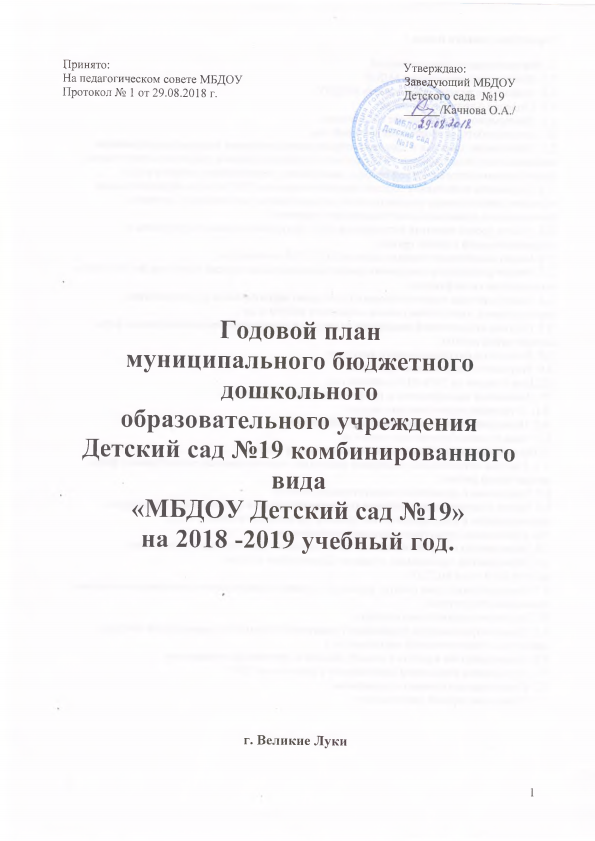 